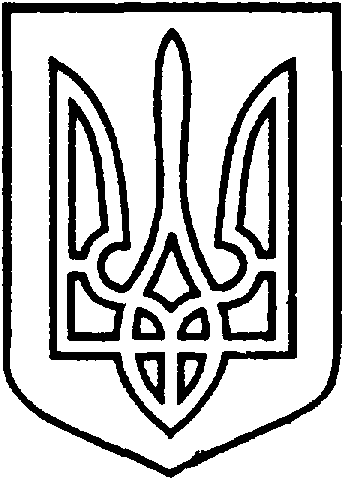 СЄВЄРОДОНЕЦЬКА МІСЬКА ВІЙСЬКОВО-ЦИВІЛЬНА АДМІНІСТРАЦІЯ  СЄВЄРОДОНЕЦЬКОГО РАЙОНУ  ЛУГАНСЬКОЇ  ОБЛАСТІРОЗПОРЯДЖЕННЯкерівника Сєвєродонецької міської  військово-цивільної адміністрації«11» травня 2021  року                                                              №663     Про затвердження складу конкурсної комісії для прийняття на службу до Сєвєродонецької міської військово-цивільної адміністрації Сєвєродонецького району Луганської областіКеруючись п.8 ч.3. ст.6 Закону України «Про військово-цивільні адміністрації» Законом України «Про службу в органах місцевого самоврядування» та іншими нормативними документами діючого законодавства України, розпорядженням керівника Сєвєродонецької міської військово-цивільної адміністрації від 16.03.2021р. №74 «Про затвердження Порядку проведення конкурсу на заміщення вакантних посад у структурних підрозділах Сєвєродонецької міської військово-цивільної адміністрації Сєвєродонецького району Луганської області»,  зобов’язую:        1 Затвердити конкурсну комісію для прийняття на службу до Сєвєродонецької міської військово-цивільної адміністрації Сєвєродонецького району Луганської області, у складі:Голова конкурсної комісії – Ігор РОБОЧИЙ, перший заступник керівника Сєвєродонецької міської військово-цивільної адміністрації;Заступник голови конкурсної комісії – Ірина СТЕПАНЕНКО, заступник керівника Сєвєродонецької міської військово-цивільної адміністрації;Члени конкурсної комісії:- Олег КУЗЬМІНОВ, заступник керівника Сєвєродонецької міської військово-цивільної адміністрації;- Юлія ШОРОХОВА, начальник відділу з юридичних та правових питань Сєвєродонецької міської військово-цивільної адміністрації.Відповідальний секретар конкурсної комісії – Ольга ЯКІМОВА, начальник відділу кадрової роботи Сєвєродонецької міської військово-цивільної адміністрації.        2 До складу конкурсної комісії запрошується заступник керівника Сєвєродонецької міської військово-цивільної адміністрації, що координує роботу структурного підрозділу, на заміщення вакантної посади у якому проводиться дане засідання конкурсної комісії (з правом голосу).        3 До складу конкурсної комісії запрошується керівник структурного підрозділу Сєвєродонецької міської військово-цивільної адміністрації, на заміщення вакантної посади у якому проводиться дане засідання конкурсної комісії (без права голосу).        4 Вважати таким, що втратило чинність розпорядження керівника Сєвєродонецької міської військово-цивільної адміністрації від 16.03.2021р. №75 «Про затвердження складу конкурсної комісії для прийняття на службу до структурних підрозділів Сєвєродонецької міської військово-цивільної адміністрації Сєвєродонецького району Луганської області».        5 Дане розпорядження підлягає оприлюдненню.        6 Контроль за виконанням даного розпорядження залишаю за собою.Керівник Сєвєродонецької міськоївійськово-цивільної адміністрації  		                   Олександр СТРЮК 